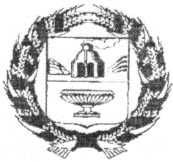 АДМИНИСТРАЦИЯ ЗАРИНСКОГО РАЙОНААЛТАЙСКОГО КРАЯП О С Т А Н О В Л Е Н И ЕО внесении изменений в муниципальную программу «Энергосбережения и повышения энергетической эффективности в Заринском районе» на 2021-2025 гг	В соответствии с Федеральным законом от 06.10.2003 № 131-ФЗ «Об общих принципах организации местного самоуправления в РФ», постановлением Правительства  Российской Федерации от 11.02.2021 № 161 «Об утверждении требований к региональным и муниципальным программам в области энергосбережения и повышения энергетической эффективности и о признании утратившими силу некоторых актов Правительства Российской Федерации и отдельных положений некоторых актов Правительства Российской Федерации», приказом Министерства экономического развития Российской Федерации от 28.04.2021 № 231 «Об утверждении методики расчета целевых показателей в области энергосбережения и повышения энергоэффективности, достижение которых обеспечивается в ходе реализации региональных и муниципальных программ в области энергосбережения и повышения энергетической эффективности», руководствуясь Уставом муниципального образования Заринский район Алтайского края, постановлением Администрации Заринского района от 23.07.2014 № 575 «Об утверждении порядка разработки и реализации муниципальных целевых программ Заринского района» Администрация Заринского районаП О С Т А Н О В Л Я Е Т:	1. Внести изменения в приложение № 2 «Перечень мероприятий муниципальной программы «Энергосбережения и повышения энергетической эффективности в Заринском районе» на 2021 - 2025 годы» муниципальной программы «Энергосбережения и повышения энергетической эффективности в Заринском районе на 2021-2025 годы» добавив в него «Мероприятие 1.1.4 «Капитальный ремонт и (или) техническое перевооружение водозаборных узлов».           2. В связи с принятием Решения Заринского районного совета народных депутатов Алтайского края от 21.12.2021 №44 «О бюджете муниципального образования Заринский район Алтайского края на 2022 год и на плановый период 2023 и 2024 годов» пункт 9 Паспорта муниципальной программы, абзац 5 Раздела 5 «Общий объем финансовых ресурсов, необходимых для реализации муниципальной программы», приложение № 2 «Перечень мероприятий муниципальной программы «Энергосбережения и повышения энергетической эффективности в Заринском районе» на 2021 - 2025 годы» и приложение 3 «Объем финансовых ресурсов, необходимых для реализации муниципальной программы «Энергосбережения и повышения энергетической эффективности в Заринском районе» на 2021 - 2025 годы» муниципальной программы «Энергосбережения и повышения энергетической эффективности в Заринском районе на 2021-2025 годы» читать в новой редакции (прилагается).           3. Данное постановление обнародовать на официальном сайте Администрации Заринского района.	4. Контроль за выполнением постановления оставляю за собой.ПРИЛОЖЕНИЕк постановлению АдминистрацииЗаринского районаот 20.01.2022 № 15Муниципальная программа«Энергосбережения и повышения энергетической эффективностив Заринском районе»на 2021 – 2025 годы1.  Паспорт муниципальной программы2. Общая характеристика сферы реализации муниципальной программы            Необходимыми условиями укрепления энергетической безопасности является устойчивое и надежное обеспечение всех потребителей топливом и энергией, создание резервов для подключения новых объектов к инженерным сетям, удержание расходов на энергоресурсы в пределах экономической доступности для всех групп потребителей. При этом наращивание мощностей в топливно-энергетическом комплексе для поддержания высоких темпов экономического роста при сохранении высокой энергоемкости чревато отвлечением огромных дополнительных капитальных вложений от развития других секторов экономики. Необходимость кардинально повысить эффективность потребления энергии как фактора, определяющего конкурентоспособность страны и ее регионов, была названа в числе основных задач социально-экономического развития страны. Решения, принятые Правительством Российской Федерации в развитие этого положения, изменили направление динамики роста внутренних цен на энергоносители, создав экономические условия для интенсификации работы по энергосбережению.            Экономика, коммунальное хозяйство и муниципальная сфера Заринского района характеризуются значительной энергоемкостью.             Суммарное потребление электрической и тепловой энергии на территории муниципального образования в топливном эквиваленте в 2020 году составило 8466,6 тыс. т.у.т.             На территории района имеется 86 водозаборных объектов (скважины, башни и насосные станции) из которых осуществляется водоснабжение потребителей района. Общая протяженность сетей водопровода в Заринском районе составляет 312,7 км. Основной объем водопроводных систем функционирует с 1970-1980 гг., износ сетей водопроводов и оборудования скважин составляет около 95 %, отсутствуют станции обезжелезивания и водоподготовки питьевой воды, не на всех водозаборах обустроены охранные зоны. Единственным действующим ресурсоснабжающим предприятием по водоснабжению в Заринском районе является МУП «ЖКХ «Голухинское».            Состояние теплового хозяйства района оценивается как удовлетворительное. В то же время на большинстве котельных установлены котлы устаревших модификаций с низким КПД. На обслуживании предприятия жилищно-коммунального хозяйства находится 43 котельных.             Электрические сети района находятся в ведении ОАО «Алтайэнерго» и ООО «Заринские электрические сети».             Высокая изношенность основных фондов приводит к росту себестоимости коммунальных услуг. Затраты муниципальных учреждений на оплату основных топливно-энергетических и коммунальных ресурсов в 2020 году выросли по сравнению с 2007 годом на 30%.             За последние годы в Заринском районе были достигнуты определенные позитивные результаты в области энергосбережения: В период 2018-2020 годы были проведены следующие мероприятия по водоснабжению: - проведены ремонты водопроводных сетей в селах: Гришино, Новодраченино,  Новомоношкино, Новокрасилово, Смирново;-полностью заменен водопровод на станции Аламбай;- установлена новая водонапорная башня в селе Новозыряново. В текущем 2021 году планируется осуществить ремонт сетей холодного водоснабжения в селах: Казанцево, Мостовой, Новозыряново и поселке Батунный. Будет произведено техническое перевооружение водонапорных башен в селах Комарское, Новомоношкино и Гоношиха, бурение новой скважины в селе Новокопылово. Данные мероприятия позволяют снизить количество случае аварийных ситуаций на объектах водоснабжения, но не снимают проблему безопасного, стабильного водоснабжения населения и организаций района питьевой и технической водой. Мероприятия, предусмотренные муниципальной программой позволят продолжить техническое перевооружение сетей холодного водоснабжения, снизить количество случаев аварийных ситуаций и обеспечить надежное стабильное водоснабжение жителей и организаций Заринского района. В период 2018-2020 годы были проведены следующие мероприятия по теплосбережению:- проведен капитальный ремонт Дома Культуры в с.Сосновка: установлены стеклопакеты, заменена электропроводка, осуществлен ремонт системы отопления,-  проведен капитальный ремонт Дома Культуры в с.Смазнево: ремонт кровли, ремонт системы отопления. Данные мероприятия позволили значительно  уменьшить теплопотери и  снизило издержки на отопление.          В 2020 году был установлен новый котел отопления в котельной на станции Голуха, заявленная мощность которого позволяет производить теплоснабжение жителей и организаций станции в необходимых размерах при существенной экономии топлива (расход угля снизился на 10%). В текущем 2021 году будет произведена замена 7 морально и физически устаревших котлов отопления в 7 котельных района, что позволит ближайшие 5 лет полноценно оказывать услуги по теплоснабжению социально-значимых объектов и снизит риски возможных аварийных ситуаций на объектах теплоснабжения.          В 2018-2020 годах в сфере снижения затрат на электроэнергию произведена замена более половины осветительных приборов на энергосберегающие, данная работа ведется на постоянной основе 3. Приоритетные направления реализации муниципальной программы, цели и задачи, описание основных ожидаемых конечных результатов муниципальной программы, сроков и этапов ее реализации.           Целью Программы является энергосбережение и повышение энергетической эффективности в различных отраслях на территории Заринского района. Для достижения поставленной цели в ходе реализации Программы органам местного самоуправления необходимо решить следующие задачи:          - повышение энергетической эффективности путем выполнения мероприятий по энергосбережению в системах коммунальной инфраструктуры;          - повышение энергетической эффективности путем выполнения мероприятий по энергосбережению в социальном секторе.Для этого необходимо применять энергосберегающие технологии при модернизации, реконструкции и капитальном ремонте основных фондов.	При согласовании проектов строительства, реконструкции, капитального ремонта, а также при приемке объектов капитального строительства ввести в практику применение требований по ресурсоэнергосбережению, соответствующих или превышающих требования федеральных нормативных актов, и обеспечить их соблюдение. Обеспечить учет всего объема потребляемых энергетических ресурсов. Для этого необходимо оснастить приборами учета коммунальных ресурсов и устройствами регулирования потребления тепловой энергии все органы местного самоуправления, муниципальные учреждения, муниципальные унитарные предприятия и перейти на расчеты между организациями муниципальной бюджетной сферы и поставщиками коммунальных ресурсов только по показаниям приборов учета.           Эффективность принимаемых мер в области энергосбережения и повышения энергетической эффективности будет определятся следующими показателями:           - снижение потребления топливно-энергетических ресурсов (далее - ТЭР) за счет реализации энергосберегающих мероприятий на основе внедрения энергоэффективных технологий на 2% в год;           - увеличение доли объема расчетов за ТЭР с использованием приборов учета, в общем объеме ТЭР, потребляемых (используемых) на территории муниципального образования на 2% в год;           - повышение устойчивости и надежности объектов водо- и теплоснабжения (снижение количества аварийных ситуаций на объектах жилищно-коммунальной сферы) на 2% в год.            Достижение данных показателей позволит улучшить качество предоставляемых организациям и физическим лицам услуг в сфере жилищно-коммунального хозяйства и создаст благоприятный климат для дальнейшего технического перевооружения (реконструкции) и реализации новых проектов в данной сфере, с учетом современных требований к объектам и оборудованию водо- и теплоснабжения.          Сроки реализации муниципальной программы 2021-2025 гг., этапов реализации муниципальная программа не имеет.          Сведения об индикаторах (показателях) муниципальной программы и их значениях приведены в Приложении №1.4. Обобщенная характеристика мероприятий муниципальной программыБольшой процент износа основных фондов предприятий и организаций жилищно-коммунального хозяйства (ЖКХ) продолжает увеличиваться и, соответственно, снижает надежность и устойчивость систем инженерного оборудования. Так до настоящего времени не созданы реальный механизм стимулирования ресурсосбережения и механизм привлечения внешних и внутренних инвестиции в данную отрасль, которые могли бы обеспечить своевременное выполнение капитального ремонта оборудования, что в свою очередь предотвратило бы дальнейшее снижение надежности работы коммунальной системы, низкую эффективность работы предприятий, большие потери энергии, воды и других ресурсов.Для решения вышеизложенных проблем необходим программно-целевой метод, в котором будут отражены согласованность и координация действий органов местного самоуправления, предприятий, организаций, а также индивидуальных предпринимателей без образования юридического лица, действующих в сфере жилищно-коммунального хозяйства и населения Заринского района, и, который позволит направить финансовые ресурсы в приоритетных направлениях сферы жилищно-коммунального хозяйства (ЖКХ).Более подробно характеризует структуру системы коммунальной инфраструктуры района следующее:ВодоснабжениеКризисное состояние жилищно-коммунального комплекса - как объектов, принадлежащих сельсоветам, так и предприятию МУП «ЖКХ «Голухинское» Заринского района Алтайского края, обусловлено неудовлетворительным финансовым положением, высокими затратами, высокой степенью износа оборудования. Следствием этого является неэффективная работа организаций жилищно-коммунального хозяйства, большие потери ресурсов, низкое качество услуг, аварийные ситуации и повреждения в системе водоснабжения.На 01.07.2021 года услуги по водоснабжению на территории Заринского района оказывают 1 предприятие. Протяженность водопроводных сетей района составляет 312,7 км, на обслуживании МУП «ЖКХ «Голухинское» находится 15 км сетей в двухтрубной исполнении, остальные 3297,7 км обслуживают администрации сельсоветов. Число водопроводов составляет 42 ед., насосных станций 1-го подъема – 72 ед., 2-го подъема – 1 ед. Установленная производственная мощность насосных станций - 16,4 тыс.куб.м/сутки.  Ежегодно, из-за повреждений и по причине износа, на водопроводных сетях происходит по меньшей мере порядка 150-200 аварий, утечка и неучтенный расход воды составляет около 8,0 тыс.куб.м. Оборудование системы и сетей водоснабжения имеют высокий процент износа, который составляет  92 % (кроме водопровода на ст. Аламбай). Остро стоит вопрос с качеством поставляемой населению воды.ВодоотведениеВ Заринском районе система водоотведения представляет собой комплекс инженерных сооружений, обеспечивающих сбор, транспортировку сточных вод только на территории  ст. Голухи, которая обслуживается администрацией Голухинского сельсовета. Общая протяженность канализационных сетей составляет , уличной канализационной сети – . Общий износ сетей составляет – 90%.Теплоснабжение Теплоснабжение в Заринского района осуществляют 43 котельных, общая мощность – 44,0 Гкал/час. Протяженность тепловых сетей – 15,0 км, степень их износа – 88 %. Услуги по теплоснабжению жилищного фонда оказывает только многоотраслевое предприятие МУП «Тепло».В сельсоветах Заринского района котельными отапливаются объекты социально-культурного назначения (детсады, школы, музыкальная школа, дома культуры и клубы, фельдшерско-акушерские пункты и врачебные амбулатории) и непосредственно здания администраций сельсоветов.Основной проблемой теплоснабжения Заринского района является значительный износ сетей и теплотехнического оборудования. В целях сокращения потерь тепловой энергии планируется провести техническое перевооружение котельных и перевести некоторые на местное топливо. Кроме того, в основном конструкции отопительных установок жилых зданий существующей застройки не позволяют регулировать теплоотдачу отопительных приборов. Значительный перерасход воды на отопление можно связать с отсутствием приборов учета. Этому способствуют и существующие до настоящего времени способы расчета на основании нормативов. Отсутствие приборов учета потребления тепловой энергии лишает потребителей стимулов к экономии ресурсов. Работы по реконструкции котельных позволят повысить надежность теплоснабжения потребителей, появится возможность подключения тепловых нагрузок новых потребителей.            Перечень основных мероприятий муниципальной программы приведен в Приложении №25. Общий объем финансовых ресурсов, необходимых для реализации муниципальной программыПри планировании ресурсного обеспечения муниципальной программы учитывались реальная ситуация в финансово-бюджетной сфере района, состояние аварийности, значимость проблемы энергосбережения и повышения энергоэффективности, а также реальная возможность ее решения программно-целевыми методами.Финансирование мероприятий муниципальной программы будет осуществляться за счет средств бюджета муниципального образования Заринский район. Объем финансирования носит прогнозный характер и подлежит ежегодному уточнению в установленном порядке при формировании проекта бюджета на очередной финансовый год и плановый период исходя из реальных возможностей. В зависимости от изменения объемов финансирования подлежат уточнению показатели и индикаторы эффективности муниципальной программы.Для реализации программных мероприятий могут быть привлечены внебюджетные источники. Это могут быть взносы предприятий и организаций различных форм собственности. Целевые отчисления от прибыли предприятий, заинтересованных в осуществлении муниципальной программы, средства фондов и общественных организаций, заинтересованных в реализации программных мероприятий, другие поступления.Общий объем финансирования реализации программных мероприятий составляет 7938,4 тыс. рублей: за счёт средств краевого бюджета – 5730,4 тыс. рублей и бюджетов муниципального образования Заринский район и администраций сельсоветов – 2208,0 тыс. рублей.Объем финансовых ресурсов, необходимых для реализации муниципальной программы представлен в Приложении №3.6. Анализ рисков реализации муниципальной программы и описание мер управления рисками реализации муниципальной программы.К рискам реализации муниципальной программы, которыми могут управлять ответственный исполнитель, соисполнители и участники программы, уменьшая вероятность их возникновения, следует отнести следующие:          1. Институционально-правовые риски, связанные с отсутствием законодательного регулирования основных направлений муниципальной программы и (или) недостаточно быстрым осуществлением институциональных преобразований, предусмотренных муниципальной программой.           2. Организационные риски, связанные с ошибками управления реализацией муниципальной программы, в том числе отдельных её исполнителей, неготовностью организационной инфраструктуры к решению задач, поставленных муниципальной программой, что может привести к нецелевому или неэффективному использованию бюджетных средств, невыполнению ряда мероприятий муниципальной программы или задержки их исполнения.          3. Финансовые риски, которые связаны с финансированием муниципальной программы в неполном объеме за счет бюджетных средств. Данный риск может возникнуть вследствие несвоевременного и (или) неполного поступления бюджетных средств.           4. Непредвиденные риски, связанные с кризисными явлениями в сфере экономики, природными и техногенными катастрофами, стихийными бедствиями, что может привести к снижению бюджетных доходов и потребовать отмены или переноса мероприятий муниципальной программы на неопределенный срок.Методика оценки эффективности муниципальной программы           Комплексная оценка эффективности реализации муниципальной программы проводится на основе оценок по трем критериям:  степени достижения целей и решения задач муниципальной программы;  соответствия запланированному уровню затрат и эффективности использования средств муниципального бюджета муниципальной программы; степени реализации мероприятий муниципальной программы. 1. Оценка степени достижения целей и решения задач муниципальной программы (подпрограммы) производится путем сопоставления фактически достигнутых значений индикаторов муниципальной программы (подпрограммы) и их плановых значений по формуле:                 mCel = (1/m) *  (Si), i=1  где:  Cel – оценка степени достижения цели, решения задачи муниципальной программы (подпрограммы);  Si – оценка значения i-го индикатора (показателя) выполнения муниципальной программы (подпрограммы), отражающего степень достижения цели, решения соответствующей задачи;  m – число показателей, характеризующих степень достижения цели, решения задачи муниципальной программы (подпрограммы);   – сумма значений.  Оценка значения i-го индикатора (показателя) муниципальной программы (подпрограммы) производится по формуле:Si = (Fi /Pi)*100%,  где:  Fi – фактическое значение i-го индикатора (показателя) муниципальной программы;  Pi – плановое значение i-го индикатора (показателя) муниципальной программы (для индикаторов (показателей), желаемой тенденцией развития которых является рост значений) или: Si = (Pi / Fi) *100% (для индикаторов (показателей), желаемой тенденцией развития которых является снижение значений).  В случае превышения 100% выполнения расчетного значения показателя значение показателя принимается равным 100%.  1.2. Оценка степени соответствия запланированному уровню затрат и эффективности использования средств муниципального бюджета муниципальной программы (подпрограммы) определяется путем сопоставления фактических и плановых объемов финансирования муниципальной программы (подпрограммы) по формуле:Fin = K / L*100%, где:         Fin – уровень финансирования реализации мероприятий муниципальной программы (подпрограммы); K – фактический объем финансовых ресурсов, направленный на реализацию мероприятий муниципальной программы (подпрограммы); L – плановый объем финансовых ресурсов, предусмотренных на реализацию муниципальной программы (подпрограммы) на соответствующий отчетный период. 1.3. Оценка степени реализации мероприятий (достижения ожидаемых непосредственных результатов их реализации) муниципальной программы (подпрограммы) производится по следующей формуле:        nMer  =  (1/n) *  (Rj*100%),              j=1  где: Mer – оценка степени реализации мероприятий муниципальной программы (подпрограммы); Rj – показатель достижения ожидаемого непосредственного результата  j-го мероприятия муниципальной программы (подпрограммы), определяемый в случае достижения непосредственного результата в отчетном периоде как «1», в случае недостижения непосредственного результата - как «0»;  n – количество мероприятий, включенных в муниципальную программу (подпрограмму);   – сумма значений.  1.4. Комплексная оценка эффективности реализации муниципальной программы (далее – «комплексная оценка») производится по следующей формуле:O = (Cel + Fin + Mer)/3,  где:  O – комплексная оценка. 2. Реализация муниципальной программы может характеризоваться:  - высоким уровнем эффективности;  - средним уровнем эффективности;  - низким уровнем эффективности.  3. Муниципальная программа считается реализуемой с высоким уровнем эффективности, если комплексная оценка составляет 80 % и более.  Муниципальная программа считается реализуемой со средним уровнем эффективности, если комплексная оценка находится в интервале от 40 % до 80 %.  Если реализация муниципальной программы не отвечает приведенным выше диапазонам значений, уровень эффективности её реализации признается низким.Приложение № 2к Муниципальной программе «Энергосбережения и повышения энергетической эффективностив Заринском районе» на 2021 – 2025 годыПеречень мероприятий муниципальной программы«Энергосбережения и повышения энергетической эффективности в Заринском районе»на 2021 - 2025 годыПриложение №3 к Муниципальной программе «Энергосбережения и повышения энергетической эффективностив Заринском районе»  на 2021 – 2025 годыОбъем финансовых ресурсов,необходимых для реализации муниципальной программы«Энергосбережения и повышения энергетической эффективностив Заринском районе»на 2021 - 2025 годы20.01.2022                                               № 15г.Заринскг.ЗаринскГлава района    В.К. Тимирязев 1.Ответственный исполнитель муниципальной программыАдминистрация Заринского района 2.Соисполнители муниципальной программыКомитет строительства и жилищно-коммунального хозяйства Администрации Заринского района;Комитет по образованию и делам молодежи Администрации Заринского района;Муниципальное унитарное предприятие «ЖКХ «Голухинское» - далее МУП «ЖКХ «Голухинское»;Муниципальное унитарное предприятие «Тепло» - далее МУП «Тепло»;Администрации сельсоветов Заринского района (по согласованию).3.Участники программыКомитет строительства и жилищно-коммунального хозяйства Администрации Заринского района;Комитет по образованию и делам молодежи Администрации Заринского района;Муниципальное унитарное предприятие «ЖКХ «Голухинское» - далее МУП «ЖКХ «Голухинское»;Муниципальное унитарное предприятие «Тепло» - далее МУП «Тепло»;Администрации сельсоветов Заринского района (по согласованию).4.Подпрограммы муниципальной программы___5.Цели муниципальной программыЭнергосбережение и повышение энергетической эффективности в различных отраслях  на территории Заринского района6Задачи муниципальной программы1. Повышение энергетической эффективности путем выполнения мероприятий по энергосбережению в системах коммунальной инфраструктуры. 2. Повышение энергетической эффективности путем выполнения мероприятий по энергосбережению в социальном секторе.7.Целевые индикаторы и  показатели муниципальной программы1. Снижение потребления топливно-энергетических ресурсов (далее - ТЭР) за счет реализации энергосберегающих мероприятий на основе внедрения энергоэффективных технологий.2. Увеличение доли объема расчетов за ТЭР с использованием приборов учета, в общем объеме ТЭР, потребляемых (используемых) на территории муниципального образования.3. Повышение устойчивости и надежности объектов водо- и теплоснабжения (снижение количества аварийных ситуаций на объектах жилищно-коммунальной сферы). 8.Сроки и этапы реализации муниципальной программы2021 – 2025 годы.9.Объемы и источники финансирования муниципальной программыОбщий объем финансирования программы составит 7938,4 тыс. рублей. Источник финансирования - средства бюджета муниципального образования Заринский район.2021 году – 0,0 тыс. рублей,2022 году – 5988,4 тыс. рублей,2023 году – 650,0 тыс. рублей,2024 году – 650,0 тыс. рублей,2025 году – 650,0 тыс. рублей.Объем финансирования за счет бюджета муниципального образования Заринский район подлежит ежегодному уточнению в соответствии с решением Заринского районного Совета народных депутатов Алтайского края о бюджете муниципального образования Заринский район на очередной финансовый год.10.Ожидаемые результаты реализации муниципальной  программы1. Снижение потребления топливно-энергетических ресурсов (далее - ТЭР) за счет реализации энергосберегающих мероприятий на основе внедрения энергоэффективных технологий на 2% в год.2. Увеличение доли объема расчетов за ТЭР с использованием приборов учета, в общем объеме ТЭР, потребляемых (используемых) на территории муниципального образования на 2% в год.3. Повышение устойчивости и надежности объектов водо- и теплоснабжения (снижение количества аварийных ситуаций на объектах жилищно-коммунальной сферы) на 2% в год.№ п/пНаименованиецели, задачи и мероприятияСрокреализацииУчастникпрограммыСумма расходов, тыс.руб.Сумма расходов, тыс.руб.Сумма расходов, тыс.руб.Сумма расходов, тыс.руб.Сумма расходов, тыс.руб.Сумма расходов, тыс.руб.Источникифинансирования№ п/пНаименованиецели, задачи и мероприятияСрокреализацииУчастникпрограммы2021 год2022 год2023 год2024 год2025 годВсегоИсточникифинансирования12345678910111Всего на реализациюмуниципальной программыХХ0,05988,4650,0650,0650,07938,4Всего,в т.ч.1Всего на реализациюмуниципальной программыХХ0,00,00,00,00,00,0федеральный бюджет1Всего на реализациюмуниципальной программыХХ0,05730,40,00,00,05730,4краевой бюджет1Всего на реализациюмуниципальной программыХХ0,0258,0650,0650,0650,02208,0местный бюджет1Всего на реализациюмуниципальной программыХХ0,00,00,00,00,00,0внебюджетные источники2Цель 1Энергосбережение и повышение энергетической эффективности в различных отраслях  на территории Заринского района2021 - 2025Х0,05988,4650,0650,0650,07938,4Всего,в т.ч.2Цель 1Энергосбережение и повышение энергетической эффективности в различных отраслях  на территории Заринского района2021 - 2025Х0,00,00,00,00,00,0федеральный бюджет2Цель 1Энергосбережение и повышение энергетической эффективности в различных отраслях  на территории Заринского района2021 - 2025Х0,05730,40,00,00,05730,4краевой бюджет2Цель 1Энергосбережение и повышение энергетической эффективности в различных отраслях  на территории Заринского района2021 - 2025Х0,0258,0650,0650,0650,02208,0местный бюджет2Цель 1Энергосбережение и повышение энергетической эффективности в различных отраслях  на территории Заринского района2021 - 2025Х0,00,00,00,00,00,0внебюджетные источники3Задача 1.1Повышение энергетической эффективности путем выполнения мероприятий по энергосбережению в системах коммунальной инфраструктуры2021 - 2025Х0,05948,4400,0400,0400,07148,4Всего,в т.ч.3Задача 1.1Повышение энергетической эффективности путем выполнения мероприятий по энергосбережению в системах коммунальной инфраструктуры2021 - 2025Х0,00,00,00,00,00,0федеральный бюджет3Задача 1.1Повышение энергетической эффективности путем выполнения мероприятий по энергосбережению в системах коммунальной инфраструктуры2021 - 2025Х0,05730,40,00,00,05730,4краевой бюджет3Задача 1.1Повышение энергетической эффективности путем выполнения мероприятий по энергосбережению в системах коммунальной инфраструктуры2021 - 2025Х0,0218,0400,0400,0400,01418,0местный бюджет3Задача 1.1Повышение энергетической эффективности путем выполнения мероприятий по энергосбережению в системах коммунальной инфраструктуры2021 - 2025Х0,00,00,00,00,00,0внебюджетные источники5Мероприятие 1.1.1Модернизация и капитальный ремонт котлов в котельных, обслуживающих жилой фонд с установкой высокопроизводительного котельного оборудования2021 - 2025Комитет строительства и жилищно-коммунального хозяйства Администрации Заринского района, администрации сельсоветов, МУП «Тепло»0,040,0100,0100,0100,0340,0Всего,в т.ч.5Мероприятие 1.1.1Модернизация и капитальный ремонт котлов в котельных, обслуживающих жилой фонд с установкой высокопроизводительного котельного оборудования2021 - 2025Комитет строительства и жилищно-коммунального хозяйства Администрации Заринского района, администрации сельсоветов, МУП «Тепло»0,00,00,00,00,00,0федеральный бюджет5Мероприятие 1.1.1Модернизация и капитальный ремонт котлов в котельных, обслуживающих жилой фонд с установкой высокопроизводительного котельного оборудования2021 - 2025Комитет строительства и жилищно-коммунального хозяйства Администрации Заринского района, администрации сельсоветов, МУП «Тепло»0,00,00,00,00,00,0краевой бюджет5Мероприятие 1.1.1Модернизация и капитальный ремонт котлов в котельных, обслуживающих жилой фонд с установкой высокопроизводительного котельного оборудования2021 - 2025Комитет строительства и жилищно-коммунального хозяйства Администрации Заринского района, администрации сельсоветов, МУП «Тепло»0,040,0100,0100,0100,0340,0местный бюджет5Мероприятие 1.1.1Модернизация и капитальный ремонт котлов в котельных, обслуживающих жилой фонд с установкой высокопроизводительного котельного оборудования2021 - 2025Комитет строительства и жилищно-коммунального хозяйства Администрации Заринского района, администрации сельсоветов, МУП «Тепло»0,00,00,00,00,00,0внебюджетные источники7Мероприятие 1.1.2Прокладка новых и капитальный ремонт существующих тепловых сетей с использованием труб с улучшенной тепловой изоляцией (пенополиуретановая и т.п.)2021 - 2025Комитет строительства и жилищно-коммунального хозяйства Администрации Заринского района, администрации сельсоветов Заринского района0,050,0150,0150,0150,0500,0Всего,в т.ч.7Мероприятие 1.1.2Прокладка новых и капитальный ремонт существующих тепловых сетей с использованием труб с улучшенной тепловой изоляцией (пенополиуретановая и т.п.)2021 - 2025Комитет строительства и жилищно-коммунального хозяйства Администрации Заринского района, администрации сельсоветов Заринского района0,00,00,00,00,00,0федеральный бюджет7Мероприятие 1.1.2Прокладка новых и капитальный ремонт существующих тепловых сетей с использованием труб с улучшенной тепловой изоляцией (пенополиуретановая и т.п.)2021 - 2025Комитет строительства и жилищно-коммунального хозяйства Администрации Заринского района, администрации сельсоветов Заринского района0,00,00,00,00,00,0краевой бюджет7Мероприятие 1.1.2Прокладка новых и капитальный ремонт существующих тепловых сетей с использованием труб с улучшенной тепловой изоляцией (пенополиуретановая и т.п.)2021 - 2025Комитет строительства и жилищно-коммунального хозяйства Администрации Заринского района, администрации сельсоветов Заринского района0,050,0150,0150,0150,0500,0местный бюджет7Мероприятие 1.1.2Прокладка новых и капитальный ремонт существующих тепловых сетей с использованием труб с улучшенной тепловой изоляцией (пенополиуретановая и т.п.)2021 - 2025Комитет строительства и жилищно-коммунального хозяйства Администрации Заринского района, администрации сельсоветов Заринского района0,00,00,00,00,00,0внебюджетные источники8Мероприятие 1.1.3Прокладка новых или капитальный ремонт действующих водопроводных сетей с использованием труб с внутренними покрытиями2021 - 2025Комитет строительства и жилищно-коммунального хозяйства Администрации Заринского района, администрации сельсоветов Заринского района0,030,075,075,075,0255,0Всего,в т.ч.8Мероприятие 1.1.3Прокладка новых или капитальный ремонт действующих водопроводных сетей с использованием труб с внутренними покрытиями2021 - 2025Комитет строительства и жилищно-коммунального хозяйства Администрации Заринского района, администрации сельсоветов Заринского района0,00,00,00,00,00,0федеральный бюджет8Мероприятие 1.1.3Прокладка новых или капитальный ремонт действующих водопроводных сетей с использованием труб с внутренними покрытиями2021 - 2025Комитет строительства и жилищно-коммунального хозяйства Администрации Заринского района, администрации сельсоветов Заринского района0,00,00,00,00,00,0краевой бюджет8Мероприятие 1.1.3Прокладка новых или капитальный ремонт действующих водопроводных сетей с использованием труб с внутренними покрытиями2021 - 2025Комитет строительства и жилищно-коммунального хозяйства Администрации Заринского района, администрации сельсоветов Заринского района0,030,075,075,075,0255,0местный бюджет8Мероприятие 1.1.3Прокладка новых или капитальный ремонт действующих водопроводных сетей с использованием труб с внутренними покрытиями2021 - 2025Комитет строительства и жилищно-коммунального хозяйства Администрации Заринского района, администрации сельсоветов Заринского района0,00,00,00,00,00,0внебюджетные источники9Мероприятие 1.1.4Капитальный ремонт и (или) техническое перевооружение водозаборных узлов2021 - 2025Комитет строительства и жилищно-коммунального хозяйства Администрации Заринского района, администрации сельсоветов Заринского района0,05828,475,075,075,06053,4Всего,в т.ч.9Мероприятие 1.1.4Капитальный ремонт и (или) техническое перевооружение водозаборных узлов2021 - 2025Комитет строительства и жилищно-коммунального хозяйства Администрации Заринского района, администрации сельсоветов Заринского района0,00,00,00,00,00,0федеральный бюджет9Мероприятие 1.1.4Капитальный ремонт и (или) техническое перевооружение водозаборных узлов2021 - 2025Комитет строительства и жилищно-коммунального хозяйства Администрации Заринского района, администрации сельсоветов Заринского района0,05730,40,00,00,05730,4краевой бюджет9Мероприятие 1.1.4Капитальный ремонт и (или) техническое перевооружение водозаборных узлов2021 - 2025Комитет строительства и жилищно-коммунального хозяйства Администрации Заринского района, администрации сельсоветов Заринского района0,098,075,075,075,0323,0местный бюджет9Мероприятие 1.1.4Капитальный ремонт и (или) техническое перевооружение водозаборных узлов2021 - 2025Комитет строительства и жилищно-коммунального хозяйства Администрации Заринского района, администрации сельсоветов Заринского района0,00,00,00,00,00,0внебюджетные источники9Задача 2.12021 - 2025Х00,040,0250,0250,0250,0790,0Всего,в т.ч.9Задача 2.12021 - 2025Х0,00,00,00,00,00,0федеральный бюджет9Задача 2.12021 - 2025Х0,00,00,00,00,00,0краевой бюджет9Задача 2.12021 - 2025Х00,040,0250,0250,0250,0790,0местный бюджет9Задача 2.12021 - 2025Х0,00,00,00,00,00,0внебюджетные источники10Мероприятие 2.1.1Ремонт и утепление кровли и фасадов объектов соцкультбыта, утепление межпанельных швов многоквартирных домов2021 - 2025Комитет по строительству и жилищно-коммунальному хозяйству Администрации Заринского района, Комитет по образованию и делам молодежи Администрации Заринского района Администрации сельсоветов Заринского района0,030,0200,0200,0200,0630,0Всего,в т.ч.10Мероприятие 2.1.1Ремонт и утепление кровли и фасадов объектов соцкультбыта, утепление межпанельных швов многоквартирных домов2021 - 2025Комитет по строительству и жилищно-коммунальному хозяйству Администрации Заринского района, Комитет по образованию и делам молодежи Администрации Заринского района Администрации сельсоветов Заринского района0,00,00,00,00,00,0федеральный бюджет10Мероприятие 2.1.1Ремонт и утепление кровли и фасадов объектов соцкультбыта, утепление межпанельных швов многоквартирных домов2021 - 2025Комитет по строительству и жилищно-коммунальному хозяйству Администрации Заринского района, Комитет по образованию и делам молодежи Администрации Заринского района Администрации сельсоветов Заринского района0,00,00,00,00,00,0краевой бюджет10Мероприятие 2.1.1Ремонт и утепление кровли и фасадов объектов соцкультбыта, утепление межпанельных швов многоквартирных домов2021 - 2025Комитет по строительству и жилищно-коммунальному хозяйству Администрации Заринского района, Комитет по образованию и делам молодежи Администрации Заринского района Администрации сельсоветов Заринского района0,030,0200,0200,0200,0630,0местный бюджет10Мероприятие 2.1.1Ремонт и утепление кровли и фасадов объектов соцкультбыта, утепление межпанельных швов многоквартирных домов2021 - 2025Комитет по строительству и жилищно-коммунальному хозяйству Администрации Заринского района, Комитет по образованию и делам молодежи Администрации Заринского района Администрации сельсоветов Заринского района0,00,00,00,00,00,0внебюджетные источники11Мероприятие 2.1.2Установка внутридомовых приборов учета коммунальных ресурсов в многоквартирных  домах2021 - 2025Комитет по строительству и жилищно-коммунальному хозяйству Администрации Заринского района, Администрации сельсоветов Заринского района0,010,050,050,050,0160,0Всего,в т.ч.11Мероприятие 2.1.2Установка внутридомовых приборов учета коммунальных ресурсов в многоквартирных  домах2021 - 2025Комитет по строительству и жилищно-коммунальному хозяйству Администрации Заринского района, Администрации сельсоветов Заринского района0,00,00,00,00,00,0федеральный бюджет11Мероприятие 2.1.2Установка внутридомовых приборов учета коммунальных ресурсов в многоквартирных  домах2021 - 2025Комитет по строительству и жилищно-коммунальному хозяйству Администрации Заринского района, Администрации сельсоветов Заринского района0,00,00,00,00,00,0краевой бюджет11Мероприятие 2.1.2Установка внутридомовых приборов учета коммунальных ресурсов в многоквартирных  домах2021 - 2025Комитет по строительству и жилищно-коммунальному хозяйству Администрации Заринского района, Администрации сельсоветов Заринского района0,010,050,050,050,0160,0местный бюджет11Мероприятие 2.1.2Установка внутридомовых приборов учета коммунальных ресурсов в многоквартирных  домах2021 - 2025Комитет по строительству и жилищно-коммунальному хозяйству Администрации Заринского района, Администрации сельсоветов Заринского района0,00,00,00,00,00,0внебюджетные источники12Мероприятие 2.1.3Проведение разъяснительно-воспитательной работы с населением района о важности и необходимости энергосбережения (замена ламп накаливания на современные энергосберегающие лампы)2021 - 2025Администрации сельсоветов Заринского районаФинансирование осуществляется по сметеадминистраций сельсоветов Заринского районаФинансирование осуществляется по сметеадминистраций сельсоветов Заринского районаФинансирование осуществляется по сметеадминистраций сельсоветов Заринского районаФинансирование осуществляется по сметеадминистраций сельсоветов Заринского районаФинансирование осуществляется по сметеадминистраций сельсоветов Заринского районаФинансирование осуществляется по сметеадминистраций сельсоветов Заринского районаФинансирование осуществляется по сметеадминистраций сельсоветов Заринского районаИсточники и направления расходовСумма расходов, тыс.руб.Сумма расходов, тыс.руб.Сумма расходов, тыс.руб.Сумма расходов, тыс.руб.Сумма расходов, тыс.руб.Сумма расходов, тыс.руб.Источники и направления расходовв том числе по годамв том числе по годамв том числе по годамв том числе по годамв том числе по годамВсегоИсточники и направления расходов2021 год2022 год2023 год2024 год2025 годВсего1234567ИсточникиВсего финансовых затрат0,05988,4650,0650,0650,07938,4в том числе: из бюджета муниципального образования Заринский район0,0258,0650,0650,0650,02208,0из краевого бюджета (на условиях софинансирования)0,05730,40,00,00,05730,4из федерального бюджета (на условиях софинансирования)0,00,00,00,00,00,0из внебюджетных источников0,00,00,00,00,00,0Направления1. Капитальные вложения0,05788,40,00,00,05788,4в том числе: из бюджета муниципального образования Заринский район0,058,00,00,00,058,0из краевого бюджета (на условиях софинансирования)0,05730,40,00,00,05730,4из федерального бюджета (на условиях софинансирования)0,00,00,00,00,00,0из внебюджетных источников0,00,00,00,00,00,02. Прочие расходы0,0200,0650,0650,0650,02150,0в том числе: из бюджета муниципального образования Заринский район0,0200,0650,0650,0650,02150,0из краевого бюджета (на условиях софинансирования)0,00,00,00,00,00,0из федерального бюджета (на условиях софинансирования)0,00,00,00,00,00,0из внебюджетных источников0,00,00,00,00,00,0